СОВЕТ ДЕПУТАТОВГОРОДСКОГО ПОСЕЛЕНИЯ  «РАБОЧИЙ ПОСЕЛОК ЧЕГДОМЫН»Верхнебуреинского муниципального районаХабаровского краяРЕШЕНИЕ28.09.2017 года № 311Об утверждении генерального плана городского поселения «Рабочий поселок Чегдомын» Верхнебуреинского муниципального района Хабаровского края 	В целях осуществления градостроительного планирования территории городского поселения «Рабочий поселок Чегдомын», руководствуясь статьей 24 Градостроительного кодекса Российской Федерации, Федерального закона от 06.10.2003 года № 131-ФЗ "Об общих принципах организации местного самоуправления в Российской Федерации", на основании Устава городского поселения "Рабочий поселок Чегдомын" Верхнебуреинского муниципального района Хабаровского края, протокола публичных слушаний по вопросу рассмотрения проекта Генерального плана городского поселения «Рабочий поселок Чегдомын» от 25,03.2014 г. № 7, заключения о результатах публичных слушаний, Совет депутатов городского поселения «Рабочий поселок Чегдомын» Верхнебуреинского муниципального района Хабаровского краяРЕШИЛ:	1. Утвердить генеральный план городского поселения «Рабочий поселок Чегдомын» Верхнебуреинского муниципального района Хабаровского края, согласно приложению	2. Опубликовать настоящее Решение в Вестнике нормативных правовых актов органов местного самоуправления городского поселения «Рабочий поселок Чегдомын» и разместить на официальном сайте городского поселения "Рабочий поселок Чегдомын»" в сети Интернет.3. Контроль за выполнением настоящего решения возложить на постоянную комиссию по планово-бюджетным вопросам и вопросам социального характера Совета депутатов городского поселения «Рабочий поселок Чегдомын» (Епифанова И.В. ).4. Настоящее решение вступает в силу после его официального опубликования.Председатель Совета депутатов						городского поселения «Рабочий поселок Чегдомын»                                                    О.Ю. ХарламовГлава городского поселения «Рабочий поселок Чегдомын»					  С.Н.КасимовПриложение N 1к решениюСовета депутатовгородского поселения"Рабочий поселок Чегдомын"Верхнебуреинского муниципального районаот "  28    "_09"  2017 г. N 311Генеральный план
городского поселения «Рабочий посёлок Чегдомын»Верхнебуреинского муниципального районаХабаровского краяПоложение о территориальном планированииСОСТАВ ПРОЕКТА Положение о территориальном планировании Текстовые материалыГенеральный план территории городского поселения «Рабочий поселок Чегдомын» Верхнебуреинского муниципального района Хабаровского края. Положение о территориальном планированииII. Графические материалы1.Карта планируемого размещения объектов местного значения поселения. Карта функциональных зон поселения. Карта границ населенных пунктов. 2.Карта планируемого размещения объектов местного значения. Карта функциональных зон р.п. Чегдомын.II. Материалы по обоснованию проекта генерального плана Текстовые материалы1.Генеральный план территории городского поселения «Рабочий поселок Чегдомын» Верхнебуреинского муниципального района Хабаровского края. Материалы по обоснованию проектаII. Графические материалы1. Карта существующего состояния и использования территории городского поселения2. Карта c отображением территорий по категориям земель. Карта границ населенных пунктов.3. Карта зон с особыми условиями использования территорий поселения. Карта территорий, подверженных риску возникновения чрезвычайных ситуаций природного и техногенного характера.1. Общие положенияРазработка генерального плана городского поселения «Рабочий посёлок Чегдомын» Верхнебуреинского муниципального района Хабаровского края выполнена в соответствии со следующими законодательными и нормативными документами:1.Законы Российской Федерации:Градостроительный кодекс Российской Федерации (№ 190-ФЗ от 29.12.2004 г.) (ред. от 21.07.2011г.);Федеральный закон «О введении в действие Градостроительного кодекса Российской Федерации» (№ 191-ФЗ от 29.12.2004 г.);Федеральный закон «О внесении изменений в Федеральный Закон «О содействии развитию жилищного строительства» и отдельные законодательные акты Российской Федерации (№ 343-ФЗ от 23.12.2009 г.);Земельный кодекс Российской Федерации (№ 136-ФЗ от 28.09.2001г.) (ред. 27.12.09, с изм. и доп., вступающими в силу с 01.01.2010г.);Лесной кодекс Российской Федерации (№200-ФЗ от 04.12.2006г.) (ред. от 27.12.2009 г.); Водный кодекс Российской Федерации (№74-ФЗ от 03.06.2006 г.) (ред. от 27.12.2009г.);Федеральный закон «Об особо охраняемых природных территориях» (№33-ФЗ от 14.03.1995 г.) (ред. от 27.12.2009 г.);Федеральный закон «Об общих принципах организации местного самоуправления в Российской Федерации» (№131-ФЗ от 06.10.2003 г.) (ред. от 27.12.2009 г.).2. Строительные нормы и правила «СП 42. 13330.2011» Свод правил. Градостроительство. Планировка и застройка городских и сельских поселений. Актуализированная редакция СНиП 2.07.01-89*; «СП 42. 13330.2011» Свод правил. Строительство в сейсмических районах СНиП II-7-81* Приказ Министерства России от 27.12.2010 № 779;«СП 32. 13330.2012» Свод правил. Канализация. Наружные сети и сооружения СНиП 2.04.03-85 – в стадии актуализации;«СП 104. 13330. 2012» Свод правил. Инженерная защита территорий от затопления и подтопления СНиП 2.06.15-85 - в стадии актуализации; «СП 34. 13330.2012» Свод правил. Автомобильные дороги СНиП 2.05.02-85 - в стадии актуализации; «СП 47. 13330.2012» Свод правил. Инженерные  изыскания для строительства. Основные положения СНиП 11-02-96 - в стадии актуализации;«СП 111. 13330.2012» Свод правил. Инструкция о порядке разработки, согласования, экспертизы и утверждения градостроительной документации СНиП 11-04-2003 - в стадии актуализации;  «СП 115. 13330.2012» Свод правил. Геофизика опасных природных воздействий СНиП 22-01-95 - в стадии актуализации; «СП 131. 13330.2011» Свод правил. Строительная климатология СНиП 23-01-99* - в стадии актуализации и др.3. Санитарные правила и нормы (СанПиН):СанПиН 2.2.1/2.1.1.1200-03 от 25.09.2007г. «Санитарно-защитные зоны и санитарная классификация предприятий, сооружений и иных объектов»;СанПиН 2.1.4.1110-02 «Зоны санитарной охраны источников водоснабжения и водопроводов питьевого назначения»;СанПиН 2971-84 «Санитарные правила и нормы защиты населения от воздействия электрического поля, создаваемого воздушными линиями электропередачи (ВЛ) переменного тока промышленной частоты» и др.4. Материалы и документы местного значения: «Схема территориального планирования Хабаровского края», ФГУП РосНИПИ Урбанистики, Санкт-Петербург, .«Схема территориального планирования Верхнебуреинского муниципального района Хабаровского края», ООО «Финансовый и организационный консалтинг», Москва, .«Комплексный инвестиционный план модернизации монопрофильного городского поселения «Рабочий поселок Чегдомын» Верхнебуреинского района Хабаровского края на период 2012-2020 гг.». Нормативы градостроительного проектирования Хабаровского края, утверждённые постановлением Правительства Хабаровского края от 27.05.2013г. № 136-пр.Генеральный план является градостроительным документом, определяющим в интересах населения и государства условия формирования среды жизнедеятельности, направления и границы развития территории поселения, установление и изменение границ населённых пунктов в составе поселения, функциональное зонирование территорий, развитие инженерной, транспортной и социальной инфраструктур, градостроительные требования к сохранению объектов историко-культурного наследия, экологическому и санитарному благополучию.Расчетный срок генерального плана – 2030 год, I очередь генерального плана – 2020 год.Задача генерального плана  состоит в создании условий для осуществления полномочий органов муниципальной власти в области градостроительной деятельности в соответствии с федеральным законом № 131 «Об общих принципах организации местного самоуправления в Российской Федерации».Общие сведения о поселении:  Городское поселение «Рабочий посёлок Чегдомын» - административный центр Верхнебуреинского муниципального района Хабаровского края.Численность населения - 12725 человек. Границы городского поселения  установлены Законом  Хабаровского края от 30 июня 2004 года №191 «О наделении административных центров районов статусом городского, сельского поселения и об установлении их границ»  в соответствии с  картографическим описанием. Расстояние до краевого центра г. Хабаровска, по железной дороге, составляет - . Экономический потенциал территории: Основными видами экономической деятельности городского поселения «Рабочий посёлок Чегдомын» в настоящее время являются: добыча каменного угля, добыча и первичная переработка леса, пищевая (хлебопекарная) промышленность.В генеральном плане прогнозируется, что перспективное развитие экономики городского поселения будет основано на исполнении «Комплексного инвестиционного плана модернизации монопрофильного городского поселения «Рабочий посёлок Чегдомын» Верхнебуреинского района Хабаровского края на период 2012-2020 гг.», путём реализации следующих мероприятий:- техническое перевооружение предприятий моноотрасли (угольной промышленности);- создание новых и развитие действующих непрофильных отраслей промышленности на основе создания индустриально-технологического парка (ИТП);- формирование агропромышленного кластера, как направления диверсификации экономики монопоселения;- повышение эффективности функционирования малого и среднего бизнеса.Прогнозная численность населения:  численность постоянного населения к 2020 году прогнозируется на уровне 13500 чел. и к 2030 году – 14000 чел.Развитие транспортной инфраструктуры (линейные объекты) регионального значения и значения муниципального района  на территории поселения: В основу формирования проектируемой структуры  городского поселения «Рабочий поселок Чегдомын» положена сложившаяся к настоящему времени улично-дорожная сеть, необходимость улучшения транспортного обслуживания населения и реальная возможность осуществления проектных предложений в сложившейся застройке. Мероприятия по развитию автодорожной сети регионального значения (утверждению данным проектом не подлежат).Для городского поселения имеет большое значение возможность использовать сложившуюся и развивающуюся транспортную инфраструктуру регионального или межмуниципального и значения. Завершение строительства основной автодороги регионального значения Комсомольск-на-Амуре — Березовый - Амгунь — Могды — Чегдомын вдоль БАМа ( южнее территории поселения) обеспечит круглогодичное транспортный выход на автодорожную сеть РФ.  Проектом намечается:1.Поэтапный ремонт, реконструкция и благоустройство дороги «Подъезд к р.п. Чегдомын», включая искусственные дорожные сооружения на трассе.2.Содержание дорог регионального значения, очистка от снега и противогололёдные мероприятия.3.Обустройство транспортной инфраструктуры в придорожных зонах, (строительство АЗС и СТО, стоянки крупногабаритного транспорта, крытые автобусные павильоны на автобусных остановках).Мероприятия по железнодорожному сообщению будут способствовать улучшению транспортного обслуживания населения Верхнебуреинского района и городского поселения (утверждению данным проектом не подлежат): - на первую очередь намечается реконструкция железнодорожной магистрали общего пользования (участка БАМ) Советская Гавань - Селихино - Комсомольск - на Амуре - Чегдомын - граница с Амурской областью со строительством второго пути;  - на расчётный срок намечается развитие и реконструкция железнодорожного узла в р.п. Чегдомын;- реконструкция посадочных платформ на ст. Чегдомын;- прочие мероприятия по железнодорожному транспорту по улучшению железнодорожного сообщения на территории городского поселения.Мероприятия по воздушному сообщению будут способствовать улучшению транспортного обслуживания населения  Верхнебуреинского района и городского поселения (утверждению данным проектом не подлежат):- возрождение малой авиации  общего назначения, модернизация и реконструкция взлетно-посадочной полосы в аэропорту Чегдомын и создание необходимой инфраструктуры для авиасообщения на перспективу; - в перспективе  возрождение регулярного пассажирского воздушного сообщения Чегдомына с Хабаровском.Реализация проекта позволит: Повысить комфортность проживания и  обеспечить нормальное транспортное обслуживание населения. Обеспечить безопасное движение автотранспорта, снижение травматизма и аварийности.Повысить благоустройство территории р.п. Чегдомына.4. Обеспечить соответствие технических  характеристик проезжей части дорог (улично-дорожной сети) нормативным требованиям.    5. Обеспечить сохранность дорог. 6. Повысить уровень технического обслуживания транспортных средств.Объёмы финансирования программы строительства дорог и развития транспортной инфраструктуры подлежат ежегодному уточнению по проектно-сметной документации по объектам с учетом возможности финансирования, наличия инвесторов и прочих непредвиденных обстоятельств.Развитие социальной инфраструктуры регионального значения и значения муниципального района на территории поселения:Строительство учреждений дошкольного образования  на первую очередь и расчётный срок;Строительство школы на расчётный срокОсновные мероприятия по охране окружающей среды: Обустройство контейнерных площадок для раздельного сбора ТБО от населения на территории городского поселения «рабочий поселок Чегдомын».Организация пункта приёма вторичного сырья в р.п.Чегдомын.Организация централизованного районного пункта по сбору отработанных ртутьсодержащих ламп от населения в р.п.Чегдомын.Разработка и утверждение в установленном порядке генеральной схемы санитарной очистки территории городского поселения «рабочий поселок Чегдомын».Рекультивация золоотвалов.Приобретение и установка крематора мощностью 0,2 тонны/час на территории полигона ТБО.Обеспечение выполнения режима нормируемых санитарно-защитных зон в соответствии с СанПиН 2.2.1/2.1.1.1200-03 «Санитарно-защитные зоны и санитарная классификация предприятий, сооружений и иных объектов».Для промышленных предприятий I - III класса опасности рекомендуется разработка проектов санитарно-защитных зон.2. Планируемые для размещения объекты местного значения муниципального образования2.1 Социальная инфраструктура 2.2 Жилищный фонд2.3 Транспортная инфраструктура2.4 Инженерная инфраструктура2.4.1 Водоснабжение2.4.2 Водоотведение2.4.3 Электроснабжение2.4.4 Теплоснабжение2.5 Ландшафтно-рекреационная инфраструктура2.6 Охрана окружающей средыМероприятия по охране атмосферного воздуха на объектах коммунальной энергетики:- использование высокоэффективного пылеулавливающего оборудования и современного технологического оборудования, способствующего сокращению выбросов вредных (загрязняющих) веществ в атмосферный воздух на объектах коммунальной энергетики;- ликвидация котельной 29 квартала р.п.Чегдомын;- внедрение современных ресурсосберегающих и малоотходных технологий на промышленных предприятиях;- сокращение выбросов от автомобильного транспорта путем использования экологических видов топлива, применение нейтрализаторов отработавших газов, оптимизация транспортного движения в жилой застройке.2.7 Инженерная подготовка территории2.8 Мероприятия по предотвращению чрезвычайных ситуаций природного и техногенного характера3. ЗаключениеГенеральный план городского поселения «Рабочий посёлок Чегдомын» Верхнебуреинского района Хабаровского края является основным градостроительным документом муниципального образования и предполагает соответствующие механизмы его реализации.Реализация генерального плана предусматривает использование установленных законодательством средств и методов административного воздействия: нормативно-правового регулирования, административных мер, прямых и косвенных методов бюджетной поддержки, механизмов организационной, правовой и информационной поддержки. Система механизмов, регламентирующих и обеспечивающих, в т.ч. реализацию генерального плана, включает механизмы как регионального, так и муниципального уровней.В проект генерального плана городского поселения «Рабочий посёлок Чегдомын», по мере необходимости, могут вноситься изменения и дополнения, связанные с разработкой и утверждением специализированных схем (например, проектов зон охраны объектов культурного наследия края, установления санитарно-защитных и иных режимных зон), принятием и изменением стратегических документов социально-экономического развития и пр. 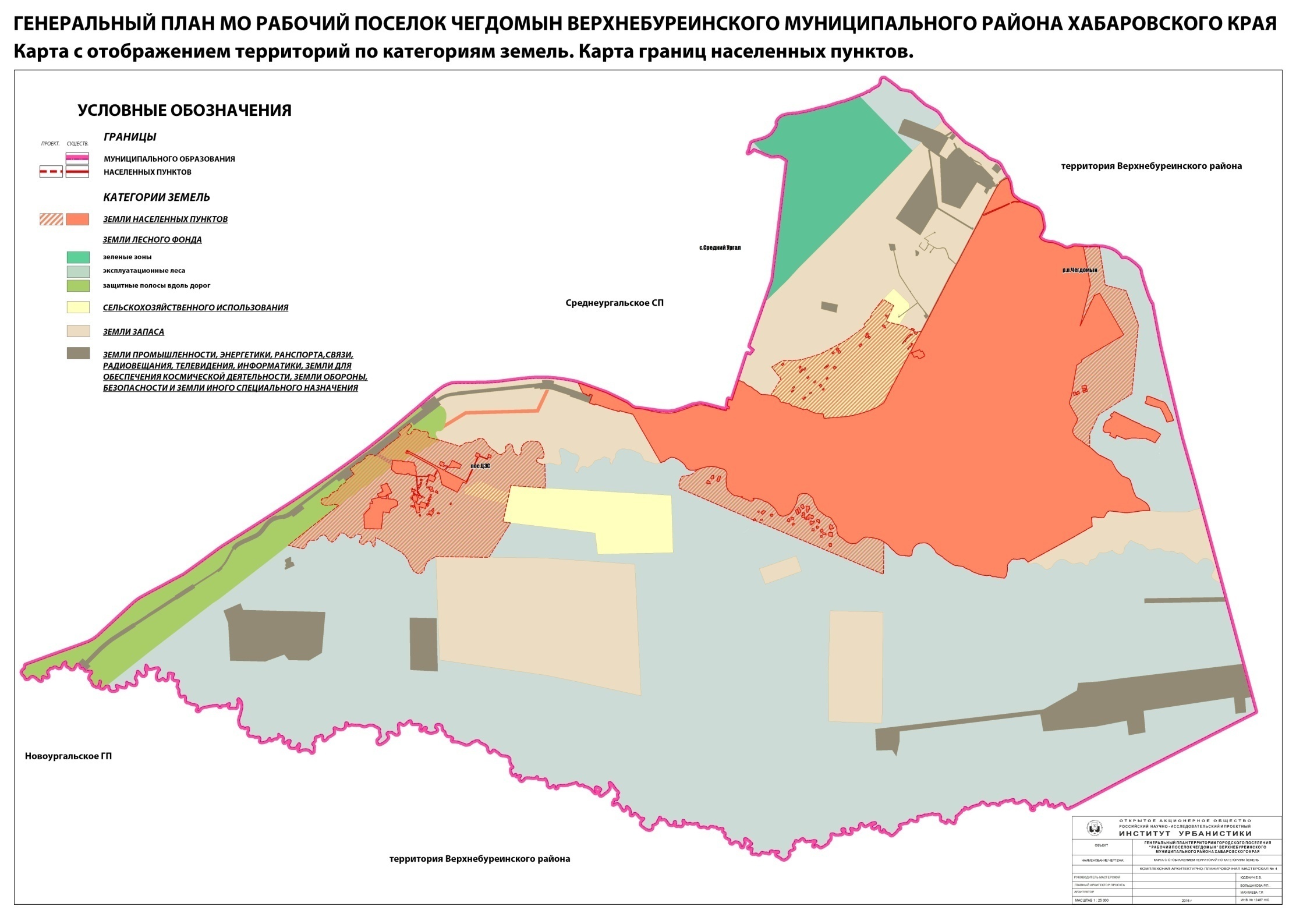 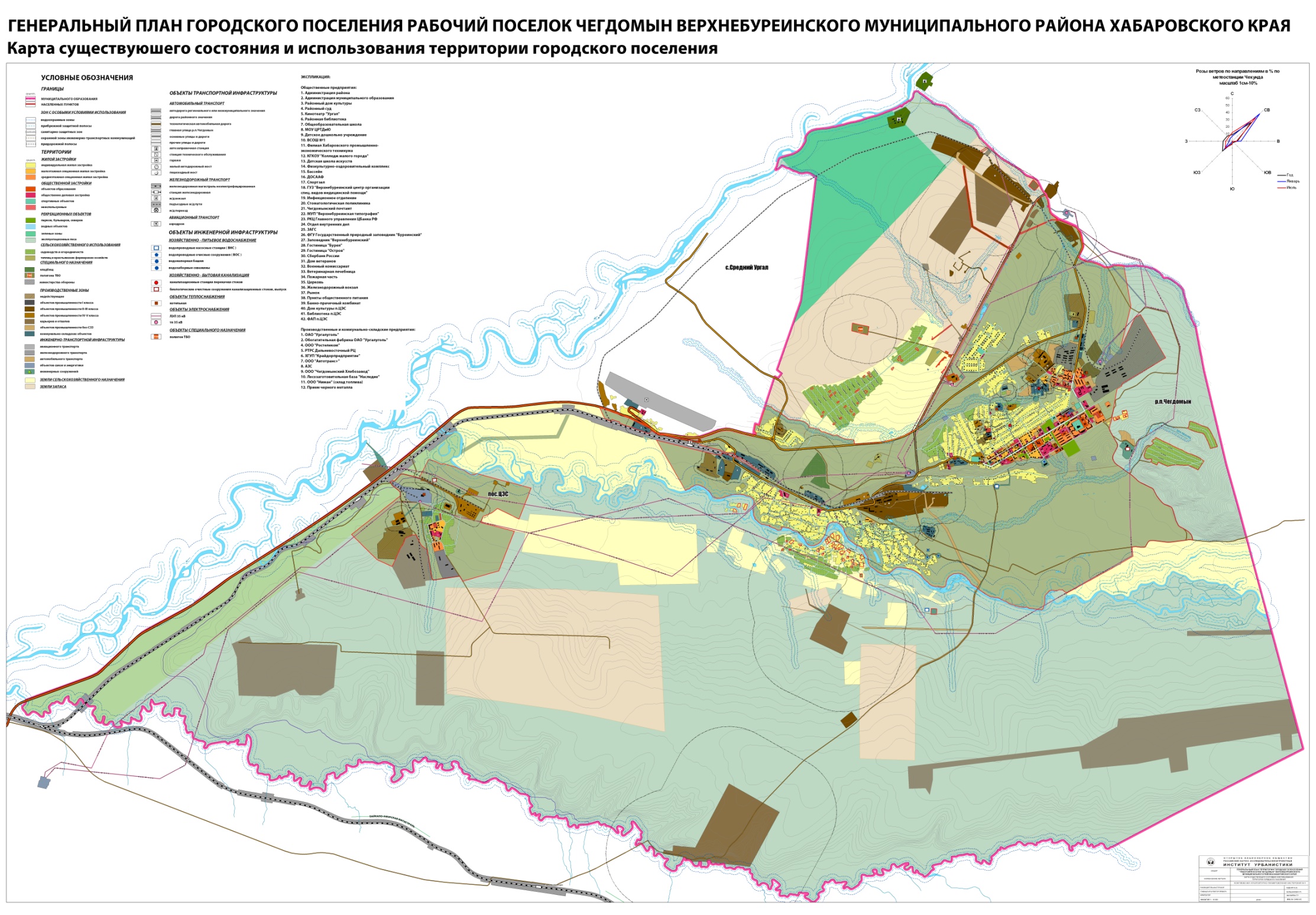 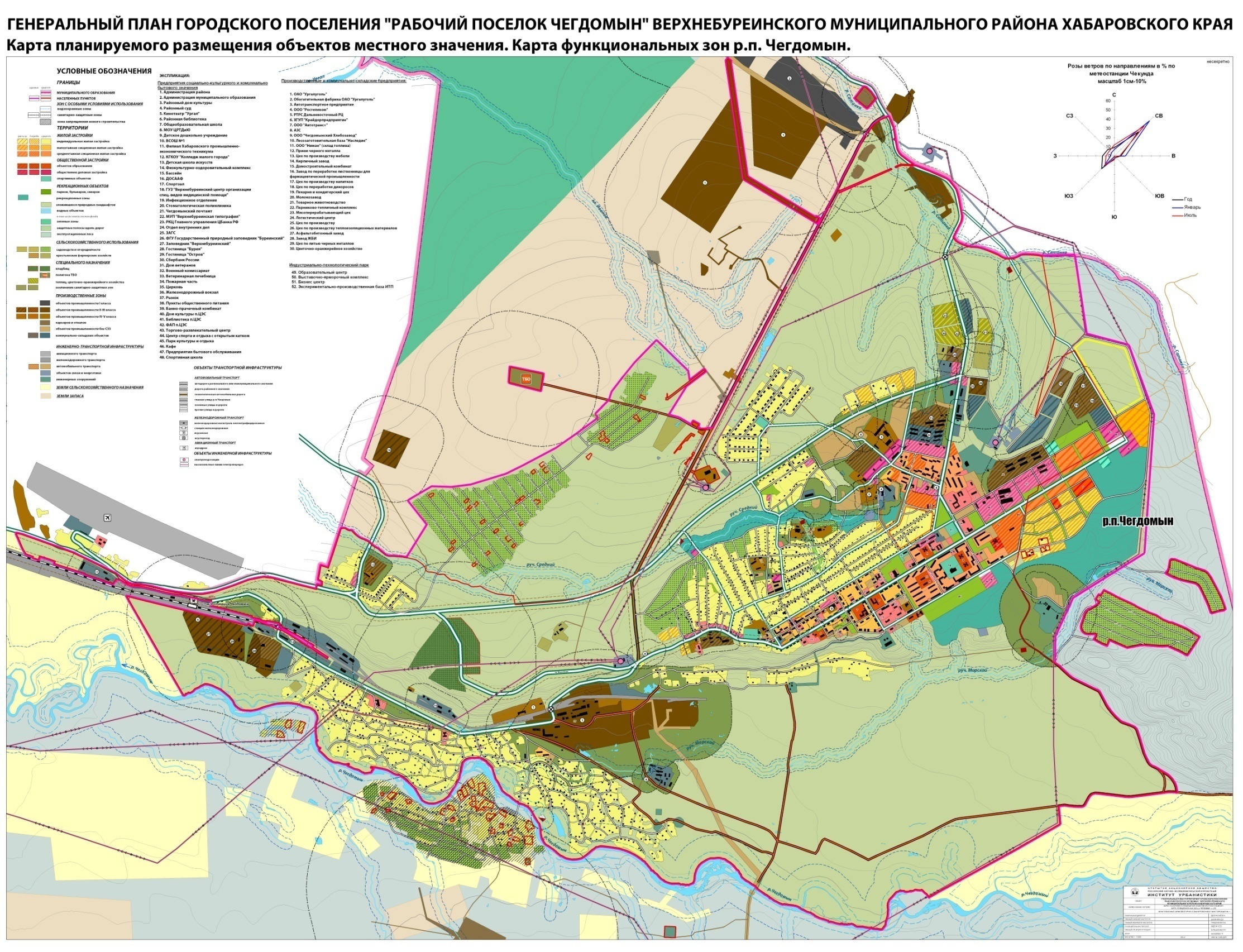 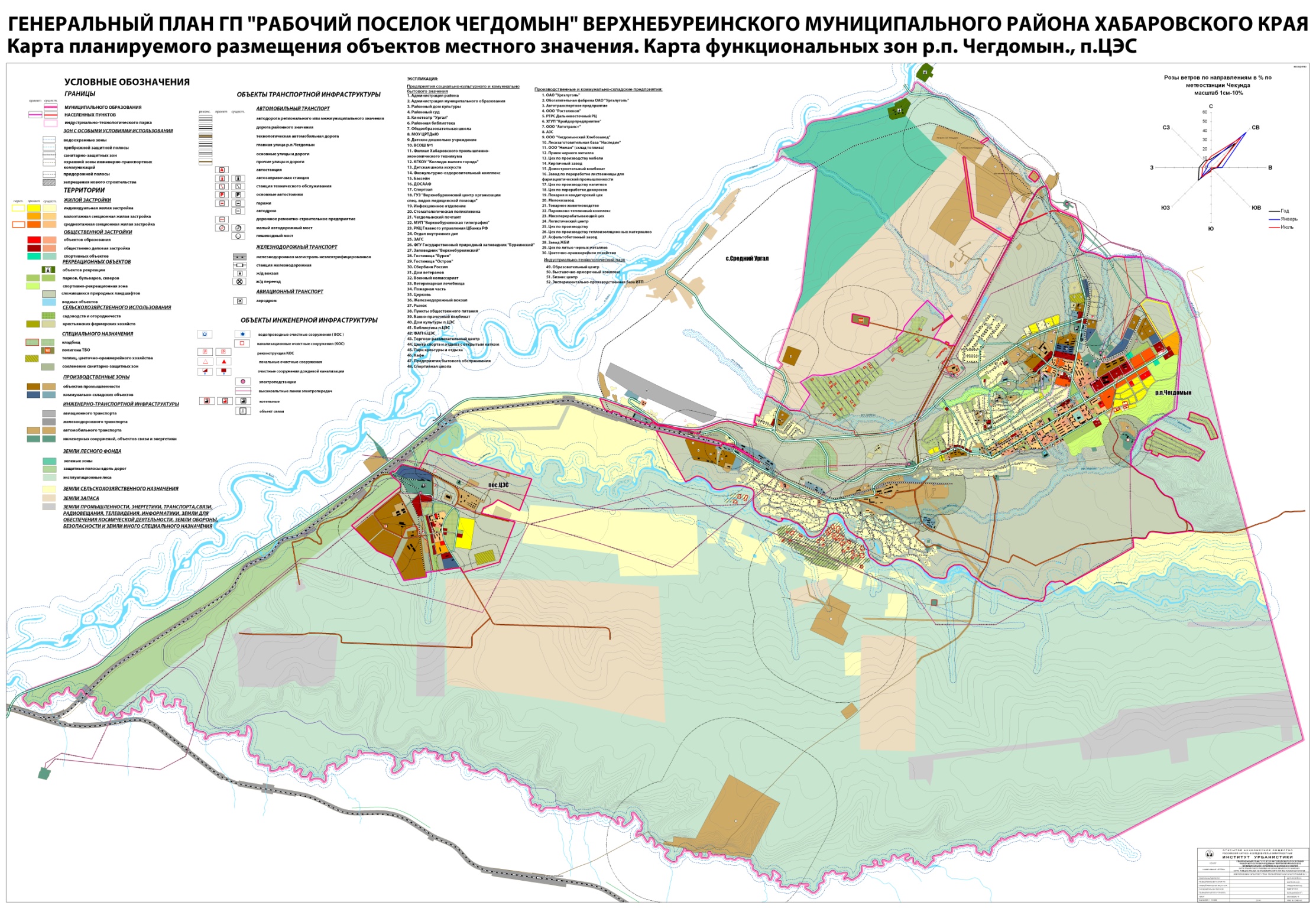 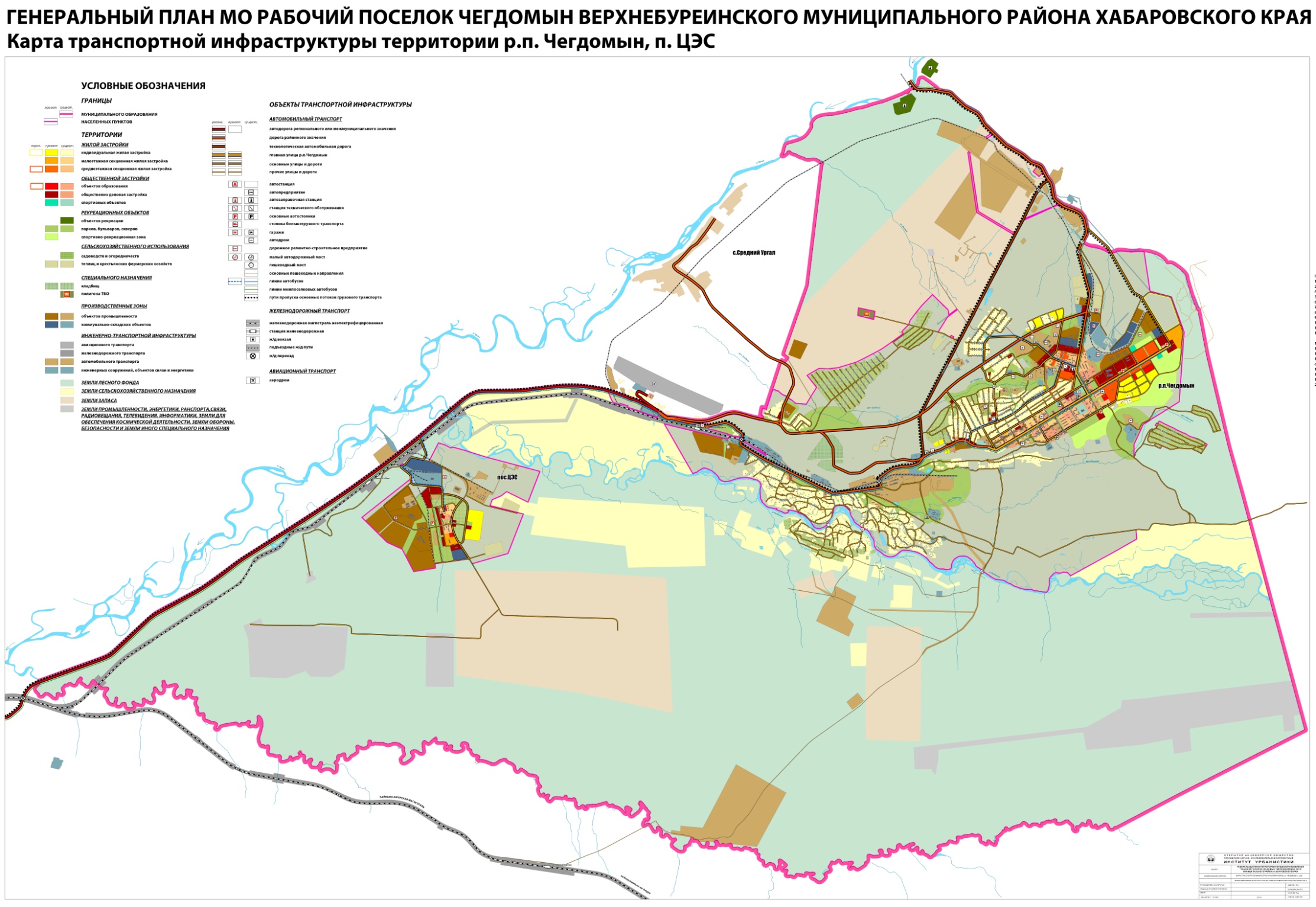 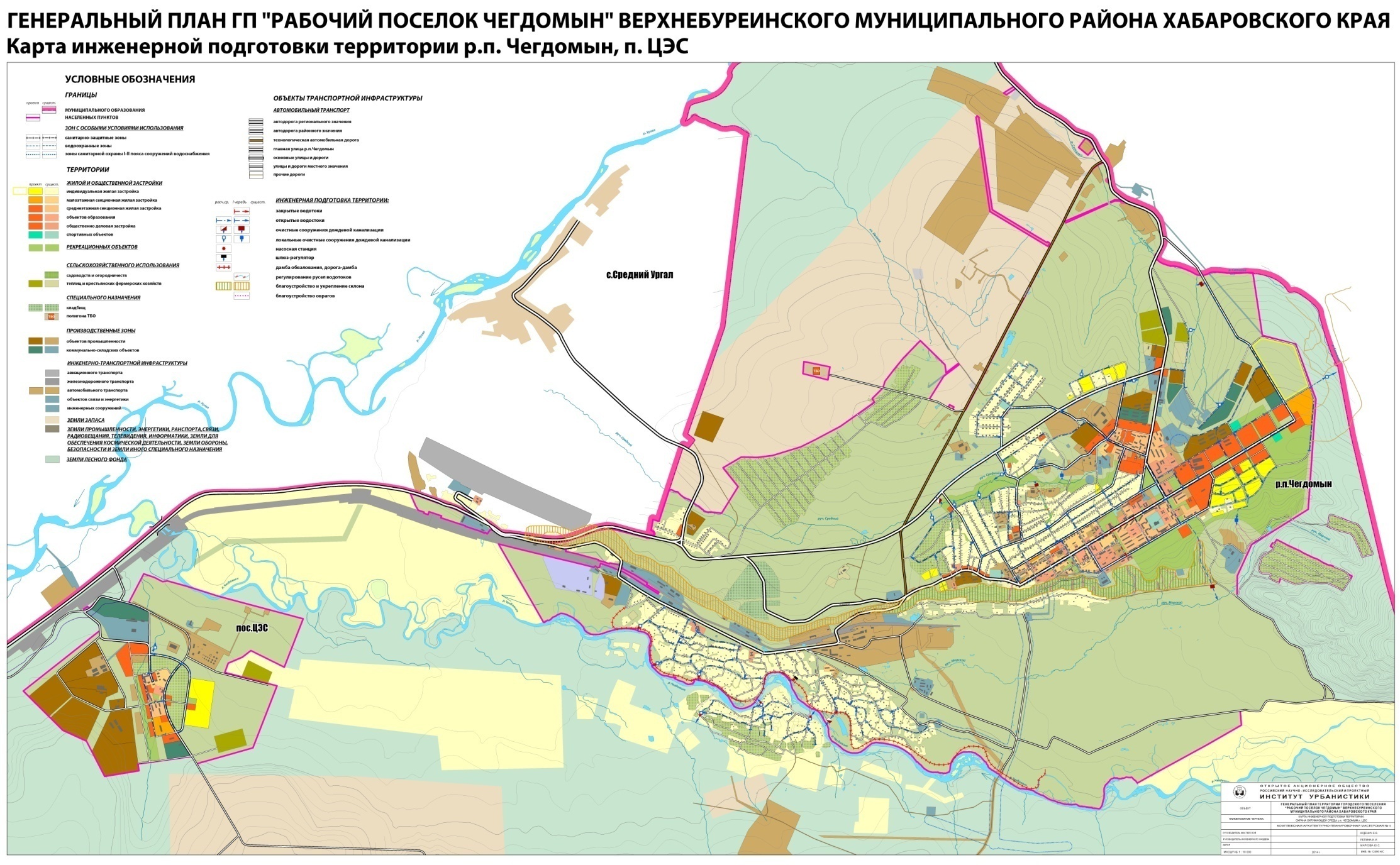 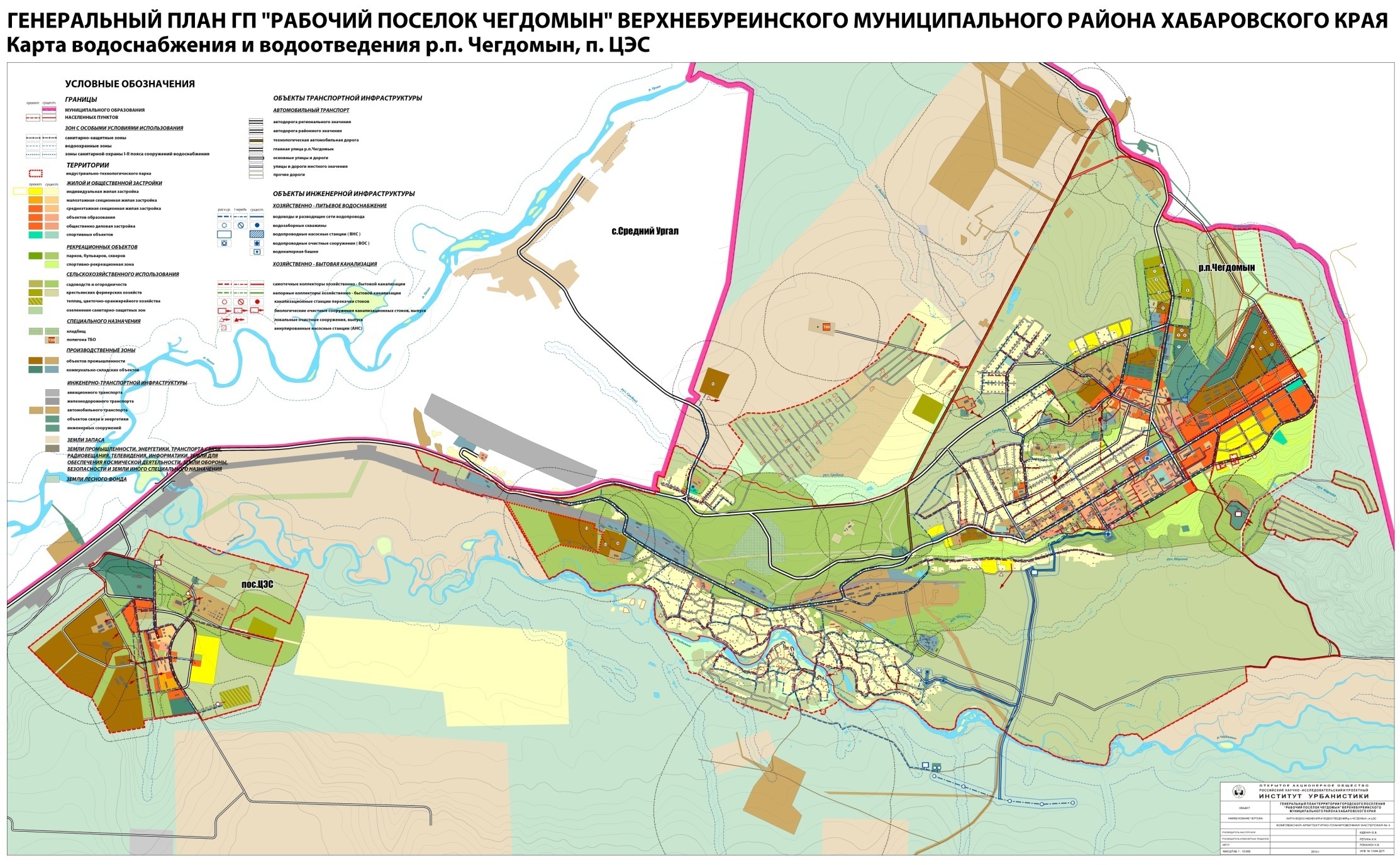 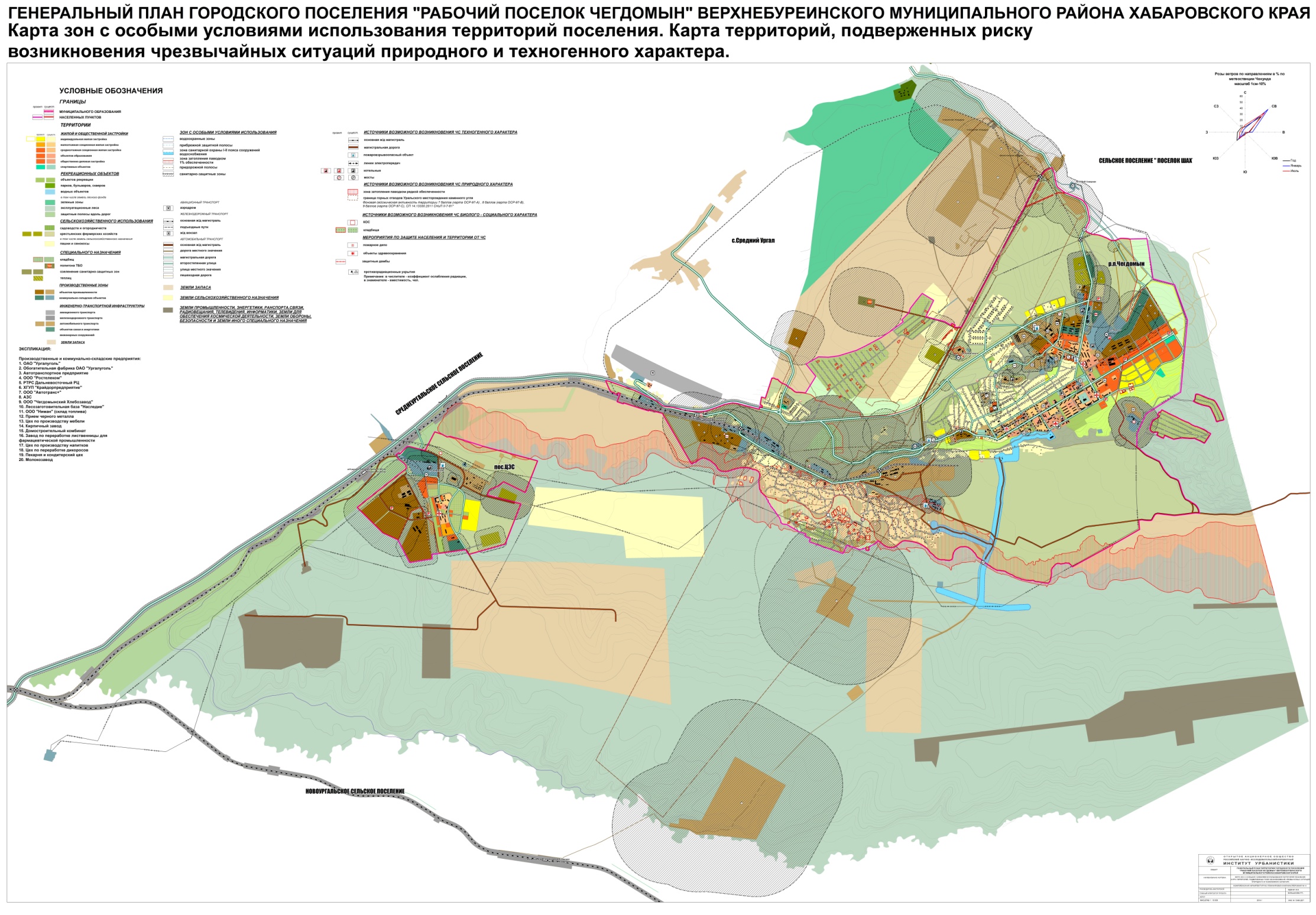 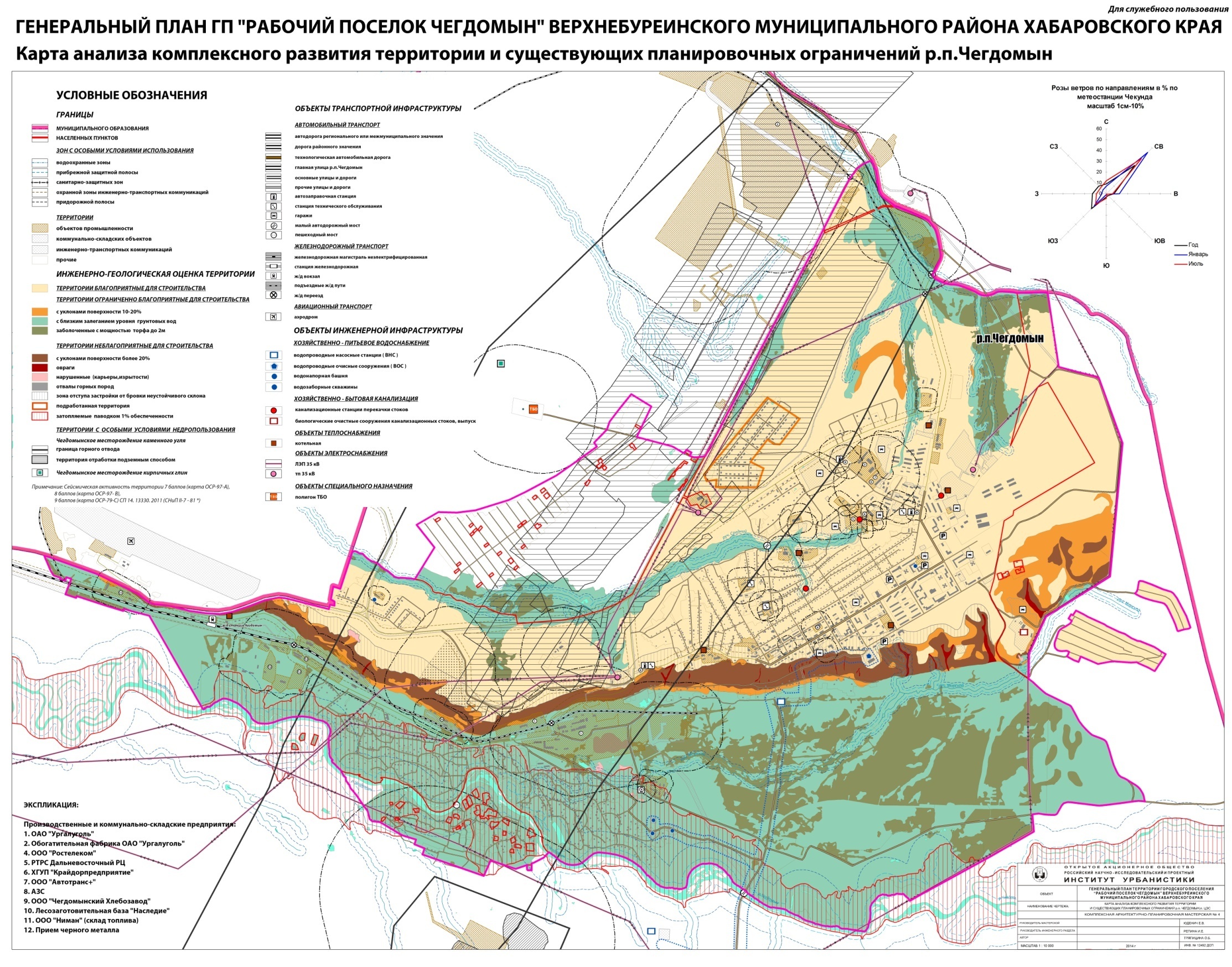 4.Карта анализа комплексного развития территории и существующих планировочных ограничений р.п. Чегдомын.5.Карта планируемого размещения объектов местного значения. Карта функциональных зон р.п. Чегдомын6.Карта водоснабжения и водоотведения р.п. Чегдомын, п. ЦЭС7.Карта энергоснабжения  р.п. Чегдомын, п. ЦЭС8.Карта инженерной подготовки территории. р.п. Чегдомын, п. ЦЭС№ п/пНазначениеНаименованиеобъектаМестоположение Функциональная зонаПервая очередьПервая очередьПервая очередьПервая очередьПервая очередь1Обеспечение жителей поселения дошкольными учреждениямиСтроительство детского садар.п. Чегдомынп. ЦЭСзона общественно-делового и социального назначения2Создание условий для массового спортивного развития жителей поселенияСтроительство центра спорта и отдыхар.п. Чегдомынзона общественно-делового и социального назначения3Обеспечение жителей поселения услугами общественного питания, торговли и бытового обслуживанияСтроительство кафе, предприятия бытового обслуживания, обслуживания, выставочно-ярмарочного комплексар.п. Чегдомынп. ЦЭСзона общественно-делового и социального назначения4Создание условий для развития малого бизнеса и предпринимательстваСтроительство центра поддержки малого бизнесар.п. Чегдомынзона общественно-делового и социального назначенияРасчётный срокРасчётный срокРасчётный срокРасчётный срокРасчётный срок1Обеспечение жителей поселения общеобразовательными учреждениямиСтроительство школыр.п. Чегдомынзона общественно-делового и социального назначения2Организация досуга и обеспечение жителей поселения услугами торговлиСтроительство торгово-развлекательного центрар.п. Чегдомынзона общественно-делового и социального назначения3Обеспечение жителей поселения услугами общественного питания, торговли и бытового обслуживанияСтроительство кафе, предприятия бытового обслуживанияр.п. Чегдомынп. ЦЭСзона общественно-делового и социального назначения№ п/пНазначениеНаименованиеобъектаМестоположениеХарактеристикаФункциональная зонаПервая очередьПервая очередьПервая очередьПервая очередьПервая очередьПервая очередь1Создание условий для жилищного строительстваобеспечение малоимущих граждан, проживающих в поселении и нуждающихся в улучшении жилищных условий, жилыми помещениямиМалоэтажная до 4-х этажей с земельными участкамир. п. Чегдомын18,3 тыс. м2Зона  индивидуальной малоэтажной жилой застройки1Создание условий для жилищного строительстваобеспечение малоимущих граждан, проживающих в поселении и нуждающихся в улучшении жилищных условий, жилыми помещениямиМалоэтажная до 4-х этажей с земельными участкамип. ЦЭС-Зона  индивидуальной малоэтажной жилой застройки1Создание условий для жилищного строительстваобеспечение малоимущих граждан, проживающих в поселении и нуждающихся в улучшении жилищных условий, жилыми помещениямиМалоэтажная до 4-х этажей без земельных участковр. п. Чегдомын16,6 тыс. м2Зона малоэтажной жилой застройки1Создание условий для жилищного строительстваобеспечение малоимущих граждан, проживающих в поселении и нуждающихся в улучшении жилищных условий, жилыми помещениямиМалоэтажная до 4-х этажей без земельных участковп. ЦЭС2,6 тыс. м2Зона малоэтажной жилой застройки1Создание условий для жилищного строительстваобеспечение малоимущих граждан, проживающих в поселении и нуждающихся в улучшении жилищных условий, жилыми помещениямиСреднеэтажная от 5 до 8 этажейр. п. Чегдомын52,3 тыс. м2Зона среднеэтажной жилой застройки1Создание условий для жилищного строительстваобеспечение малоимущих граждан, проживающих в поселении и нуждающихся в улучшении жилищных условий, жилыми помещениямиСреднеэтажная от 5 до 8 этажейп. ЦЭС-Зона среднеэтажной жилой застройкиРасчётный срокРасчётный срокРасчётный срокРасчётный срокРасчётный срокРасчётный срок2Создание условий для жилищного строительстваобеспечение малоимущих граждан, проживающих в поселении и нуждающихся в улучшении жилищных условий, жилыми помещениямиМалоэтажная до 4-х этажей с земельными участкамир. п. Чегдомын-Зона  индивидуальной малоэтажной жилой застройки2Создание условий для жилищного строительстваобеспечение малоимущих граждан, проживающих в поселении и нуждающихся в улучшении жилищных условий, жилыми помещениямиМалоэтажная до 4-х этажей с земельными участкамип. ЦЭС3,8 тыс. м2Зона  индивидуальной малоэтажной жилой застройки2Создание условий для жилищного строительстваобеспечение малоимущих граждан, проживающих в поселении и нуждающихся в улучшении жилищных условий, жилыми помещениямиМалоэтажная до 4-х этажей без земельных участковр. п. Чегдомын40,4 тыс. м2Зона малоэтажной жилой застройки2Создание условий для жилищного строительстваобеспечение малоимущих граждан, проживающих в поселении и нуждающихся в улучшении жилищных условий, жилыми помещениямиМалоэтажная до 4-х этажей без земельных участковп. ЦЭС3,3 тыс. м2Зона малоэтажной жилой застройки2Создание условий для жилищного строительстваобеспечение малоимущих граждан, проживающих в поселении и нуждающихся в улучшении жилищных условий, жилыми помещениямиСреднеэтажная от 5 до 8 этажейр. п. Чегдомын121 тыс. м2Зона среднеэтажной жилой застройки2Создание условий для жилищного строительстваобеспечение малоимущих граждан, проживающих в поселении и нуждающихся в улучшении жилищных условий, жилыми помещениямиСреднеэтажная от 5 до 8 этажейп. ЦЭС-Зона среднеэтажной жилой застройки№ п/пНазначениеНаименованиеобъектаХарактеристика12341Благоустройство дорог  общего пользования местного значения   р. п. ЧегдомынПервая очередь1.1-«-поэтапная реконструкция и благоустройство участков существующих дорог, не имеющих твердого покрытия проезжей части в соответствии с программами по ремонту и благоустройству дорог по нормативам IV и V технической категории (ремонт покрытия проезжей части, укрепление обочин, организация водоотвода) с устройством покрытия облегченного и переходного типа--«-ямочный ремонт, подсыпка и грейдирование проезжих частей улиц (с учетом их технического состояния).-1.2-«-ремонт всей уличной сети  р.п. Чегдомынпротяжение ,  покрытие облегченного и переходного типа, укрепление обочин, организации водоотвода1.3-«- ремонт моста  через р. Чегдомын в створе ул. Ключевая - Мостовая 1.4-«-ремонт существующих пешеходных мостов через р. Чегдомын.1.5-«-реконструкция и благоустройство  участков основных дорог (ул. Пушкина,  ул. Брусничная, ул. Ургальская и др.)ремонт покрытия, асфальтирование и расширение проезжей части, укрепление обочин, строительство тротуаров, организация зеленых и технических зон, водоотвода.1.6-«-благоустройство и асфальтирование центральной и привокзальной площади с автостоянками 1.7-«-строительство и благоустройство участков улиц в зоне первоочередной застройки  в р.п. Чегдомынпротяжение   Расчётный срок1.8-«содержание дорог и искусственных дорожных сооружений1.9-«-строительство и благоустройство новых улиц и дорог вдоль намечаемой застройки в р.п. Чегдомын на расчетный срокпротяжение 7,0    км.2благоустройство дорог  общего пользования местного значения  п. ЦЭС2.1реконструкция и благоустройство участков существующих дорог, не имеющих твердого покрытия проезжей части2.2ямочный ремонт, подсыпка и грейдирование проезжих частей улиц (с учетом их технического состояния).2.3строительство и благоустройство новых улиц в зоне первоочередной застройки  в п.ЦЭСпротяжение 2,0    км.2.4строительство и благоустройство новых улиц и дорог вдоль намечаемой застройки на расчетный срок в п. ЦЭСпротяжение 3,0    км3благоустройствона территории городского поселения3.1-«-ремонт и строительство карманов - уширений  на автобусных остановках3.2-«реконструкция,  капитальный ремонт, монтаж  освещения улиц, дорог, тротуаров установка щитов учета, увеличение числа осветительных приборов3.3-«установка указателей с названиями улиц и номерами домов3.4-«-благоустройство подъезда к пожарному водоему 3.5зимнее содержание улиц, дорог,  мостов в поселке - очистка от снега, противогололедные мероприятия4мероприятия по улучшению транспортного обслуживания населения  городского поселения «Рабочий поселок Чегдомын»4.1организация внутрипоселкового   автобусного сообщения  - регулярных перевозок пассажиров с нормальными интервалами движения муниципальными автобусами малой вместимости и микроавтобусами, а также по договору с индивидуальными предпринимателями по территории  поселения2014 -20304.2строительство крытых автобусных павильонов и оборудование посадочных площадок и карманов - уширений  на автобусных остановках на территории р.п. Чегдомын и п. ЦЭС2014 - 20304.3строительство автостоянок2014 - 20304.4организация регулярного пригородного автобусного сообщения со всеми населенными пунктами района, увеличение количества рейсов на пригородных маршрутах.2014 - 20304.5  устройство стоянок автомобилей и автобусов на привокзальной площади и благоустройство площади на ст. Чегдомын2014 - 20204.6улучшение условий подхода и подъезда к ст. Чегдомын2014 - 20205Предприятия технического обслуживания автотранспорта5.1строительство автостанции  с полным комплексом для обслуживания пассажиров и водителей, площадками для стоянки автотранспорта на привокзальной площади2014 - 20205.2организация стоянки большегрузного транспорта с гостиницей для отдыха водителей, автомойка.   ул. Софийская2014 - 20205.3комплекс технического обслуживания автомобилей - СТО и малые предприятия по ремонту и техническому обслуживанию транспортных средств  расчетный срок5.4логистический центр (погрузо - разгрузочный комплекс)  -«-5.5АЗС -«-№ п/пНазначениеНаименованиеобъектаХарактеристикаМестоположение,функциональная зонаМестоположение,функциональная зонаХарактеристика ЗсОУИТ1организация водоснабжения населения Строительство водозабора подземных вод на Эльгаджанском месторождении10,0 тыс.м3/суткиЗоны инженерной инфраструктурыI пояс ЗСО не менее  от скважин.2организация водоснабжения населения Реконструкция существующих водозаборов с организацией зон санитарной охраны5,0 тыс.м3/суткип. ЧегдомынЗоны инженерной инфраструктуры3организация водоснабжения населения Реконструкция ветхих сетей водопроводап. ЧегдомынЗоны инженерной инфраструктуры4организация водоснабжения населения Строительство водоводов и распределительной сетип. ЧегдомынЗоны инженерной инфраструктуры5организация водоснабжения населения На основе генерального плана разработка специализированной схемы водоснабжения поселенияп. ЧегдомынЗоны инженерной инфраструктуры№ п/пНазначениеНаименованиеобъектаХарактеристикаМестоположение,функциональная зонаХарактеристика ЗсОУИТ1организация системы водоотведенияРеконструкция, модернизация очистных сооружений п. ЧегдомынСЗЗ по проекту2организация системы водоотведенияРеконструкция т модернизация насосных станций (КНС)3 шт.п. Чегдомын3организация системы водоотведенияСтроительство самотечных сетей канализациип. Чегдомын4организация системы водоотведенияСтроительство КНС и напорных трубопроводов7 км/ 9 КНСп. Чегдомын5организация системы водоотведенияНа основе генерального плана разработка специализированной схемы водоотведения поселенияп. Чегдомын№ п/пНазначениеНаименованиеобъектаМестоположение, функциональная зона(для нелинейных объектов)Характеристика зон с особыми условиями использования, установленных в связи с размещением объектаПервая очередьПервая очередьПервая очередьПервая очередьПервая очередь1организация в границах поселения электроснабженияПС 35/6кВ «Чегдомын», «Ч», «Шахта», «ЦЭС» (реконструкция)р.п. Чегдомын, п. ЦЭС2организация в границах поселения электроснабженияВЛ 35кВ на территории поселения (реконструкция)территория поселенияОхранная зона — 15м3организация в границах поселения электроснабженияВЛ 6кВ и ТП 6/0,4кВ (реконструкция и строительство)Населенные пункты поселения№ п/пНазначениеНаименованиеобъектаМестоположение - функциональная зона (для нелинейных объектов)Характеристика зон с особыми условиями использования, установленных в связи с размещением объектаПервая очередьПервая очередьПервая очередьПервая очередьПервая очередь1Организация теплоснабжения в границах населенных пунктов поселенияЗакрытие котельной 29го квартала с переводом тепловых нагрузок на котельные №1 и №2; строительство . теплопровода d500мм от котельной №2 до площадки котельной 29го кварталап. Чегдомын2Организация теплоснабжения в границах населенных пунктов поселенияСтроительство котельной для теплоснабжения потребителей нового района жилой застройки в юго-восточной части р.п.Чегдомынп. Чегдомын3Организация теплоснабжения в границах населенных пунктов поселенияКотельные (реконструкция)п. Чегдомын, п. ЦЭС4Организация теплоснабжения в границах населенных пунктов поселениятепловые сети (реконструкция и строительство)п. Чегдомын, п. ЦЭС№ п/пНазначениеНаименованиеобъектаПлощадь(га)Местоположение, функциональная зона(для нелинейных объектов)Первая очередьПервая очередьПервая очередьПервая очередьПервая очередь1Зеленые насаждения общего пользования Парк спорта и отдыха2,8р. п. Чегдомын, на пересечении ул. Пушкина и ул. Софийской2Зеленые насаждения общего пользованияСквер у общественного здания1,7р. п. Чегдомын, по ул. Центральной за д.513Зеленые насаждения общего пользованияСквер у общественного центра0,5п. ЦЭС, у общественного центра4Рекреационная зонаДля развития зимних видов спорта, спортивна школа, горнолыжный склон, «сноуборд парк»24р.п. Чегдомын, юго-восточнее ул.ЦентральнойРасчётный срокРасчётный срокРасчётный срокРасчётный срокРасчётный срок1Зеленые насаждения общего пользованияСквер с детской площадкой0,5п. ЦЭС, в проектируемом квартале2Зеленые насаждения общего пользованияПарк – «Экстрим»4,5Параллельно ул. Центральной за Технопарком3Рекреационная зонарекреационная зона кратковременного отдыха21р.п. Чегдомын между ул. Центральной и ул.Рабочей4Рекреационная зонарекреационная зона выходного дня центр культуры и отдыха20р.п. Чегдомын у парка «Культуры и отдыха»№ п/пНазначениеНаименованиеобъектаХарактеристикаМестоположение, функциональная зона(для нелинейных объектов)Характеристика зон с особыми условиями использования, установленных в связи с размещением объектаПервая очередьПервая очередьПервая очередьПервая очередьПервая очередьПервая очередь1.Организация селективного сбора и вывоза бытовых отходовКонтейнерные площадки для сбора ТБО от населения-городское поселение «рабочий поселок Чегдомын» В соответствии с СП 30-102-99 п.4.1.7 расстояние до границ участков жилых домов, детских учреждений, озелененных площадок следует устанавливать не менее 50, но не более .2.Снижение затрат на вывоз отходов производстваЦентрализованный районный пункт по сбору отработанных ртутьсодержащих лампгородское поселение «рабочий поселок Чегдомын»-3.Снижение затрат на вывоз твёрдых бытовых отходов, вовлечение ценных компонент ТБО во вторичный оборотПункт приёма вторичного сырья-городское поселение «рабочий поселок Чегдомын»-4.Утилизация биологических и медицинских  отходовКрематормощность - 0,2 тонны/часгородское поселение «рабочий поселок Чегдомын»-№ п/пМероприятиеНаименованиеработХарактеристикаМестоположениеПервая очередьПервая очередьПервая очередьПервая очередьПервая очередь1Организация поверхностного стокаСтроительство закрытых водостоков дождевой канализации Общая протяженность закрытых водостоков – 0,7км. п. Чегдомын1Организация поверхностного стокаСтроительство открытых водостоков дождевой канализации (бетонные лотки, канавы)Общая протяженность открытых водостоков 18,4км.п. Чегдомын2Очистка поверхностного стокаСтроительство очистных сооружений дождевой канализации (пруды-отстойники). В соответствии со СНиП 2.04.03-85 зона санитарного разрыва от застройки очистных сооружений открытого типа – 100мОСДК – 3 шт.п. Чегдомын2Очистка поверхностного стокаСтроительство локальных очистных сооружений дождевой канализации (траншеи-поглотители)ЛОСДК – 3 шт.п. Чегдомын3Благоустройство русел водотоковРасчистка от ила, мусора и растительности; на отдельных участках углубление; благоустройство и залужение прибрежно-защитных полосОбщая протяженность благоустраиваемых участков около 0,6км.п. Чегдомын4Благоустройство и укрепление склонаОрганизация систем водоотвода в виде перехватывающих лотков в верхней части, транспортирующих железобетонных быстротоков на склоне и отводящих канав на террасах и в пойме; организация поверхностного стока с прилегающих территорий; укрепление искусственно спланированных откосов у дорог;- тщательная засыпка и заделка промоин на всех стадиях их развития; предотвращение развития оврагов и др.Протяженность склона, требующего укрепления и благоустройства, составляет 3км; площадь – около 70га.п. Чегдомын, п. Чегдомын (Нижний)Расчётный срокРасчётный срокРасчётный срокРасчётный срокРасчётный срок1Организация поверхностного стокаСтроительство закрытых водостоков дождевой канализации Общая протяженность закрытых водостоков – 0,7км. п. Чегдомын1Организация поверхностного стокаСтроительство открытых водостоков дождевой канализации (бетонные лотки, канавы)Общая протяженность открытых водостоков 48,8км, в том числе:п.Чегдомын – 34,8км,п.Чегдомын (Нижний) – 10,5км,п.ЦЭС – 3,5кмп. Чегдомын, п. Чегдомын (Нижний), п. ЦЭС2Очистка поверхностного стокаСтроительство очистных сооружений дождевой канализации (пруды-отстойники). В соответствии со СНиП 2.04.03-85 зона санитарного разрыва от застройки очистных сооружений открытого типа – 100мОСДК – 5 шт., в том числе: п.Чегдомын – 4 шт.,п.Чегдомын (Нижний) – 1 шт.п. Чегдомын, п. Чегдомын (Нижний) 2Очистка поверхностного стокаСтроительство локальных очистных сооружений дождевой канализации (траншеи-поглотители)ЛОСДК – 16 шт., в том числе: п.Чегдомын – 9 шт.,п.Чегдомын (Нижний) – 6 шт.,п.ЦЭС – 1п. Чегдомын, п. Чегдомын (Нижний), п. ЦЭС3Защита территории от затопления в паводок редкой обеспеченности (*)Строительство защитной дамбыДамбы общей протяженностью около 9,0кмп. Чегдомын (Нижний)3Защита территории от затопления в паводок редкой обеспеченности (*)Устройство насосной станцииНасосная станция – 8 шт.п. Чегдомын (Нижний)3Защита территории от затопления в паводок редкой обеспеченности (*)Устройство шлюза-регулятораШлюз-регулятор – 1шт.п. Чегдомын (Нижний)4Благоустройство русел водотоковРасчистка от ила, мусора и растительности; на отдельных участках углубление; благоустройство и залужение прибрежно-защитных полосОбщая протяженность благоустраиваемых участков около 0,6км.п. Чегдомын5Благоустройство и укрепление склонаОрганизация систем водоотвода в виде перехватывающих лотков в верхней части, транспортирующих железобетонных быстротоков на склоне и отводящих канав на террасах и в пойме; организация поверхностного стока с прилегающих территорий; укрепление искусственно спланированных откосов у дорог;- тщательная засыпка и заделка промоин на всех стадиях их развития; предотвращение развития оврагов и др.Протяженность склона, требующего укрепления и благоустройства, составляет 7км; площадь – около 110га.п. Чегдомын, п. Чегдомын (Нижний)*) Решение по строительству защитных дамб должно приниматься после уточнения расчетных отметок затопления в паводок редкой обеспеченности на р.Чегдомын и разработки проектно-сметной документации инженерных объектов*) Решение по строительству защитных дамб должно приниматься после уточнения расчетных отметок затопления в паводок редкой обеспеченности на р.Чегдомын и разработки проектно-сметной документации инженерных объектов*) Решение по строительству защитных дамб должно приниматься после уточнения расчетных отметок затопления в паводок редкой обеспеченности на р.Чегдомын и разработки проектно-сметной документации инженерных объектов*) Решение по строительству защитных дамб должно приниматься после уточнения расчетных отметок затопления в паводок редкой обеспеченности на р.Чегдомын и разработки проектно-сметной документации инженерных объектов*) Решение по строительству защитных дамб должно приниматься после уточнения расчетных отметок затопления в паводок редкой обеспеченности на р.Чегдомын и разработки проектно-сметной документации инженерных объектов№ п/пНазначениеНаименованиеобъектаХарактеристикаМестоположениеФункциональная зона(для нелинейных объектов)Первая очередьПервая очередьПервая очередьПервая очередьПервая очередьПервая очередь1В целях безопасности проживания населения и защиты объектов капитального строительства на территории  муниципального образования. Совершенствование системы связи и оповещения населения.АСЦО(автоматизированные системы централизованного оповещения)комплекс технических средств П-166 территория поселенияЗоны инженерной инфраструктуры2Совершенствование системы тушения пожаровОрганизация пожарного депоПос.ЦЭСЗоны инженерной инфраструктуры